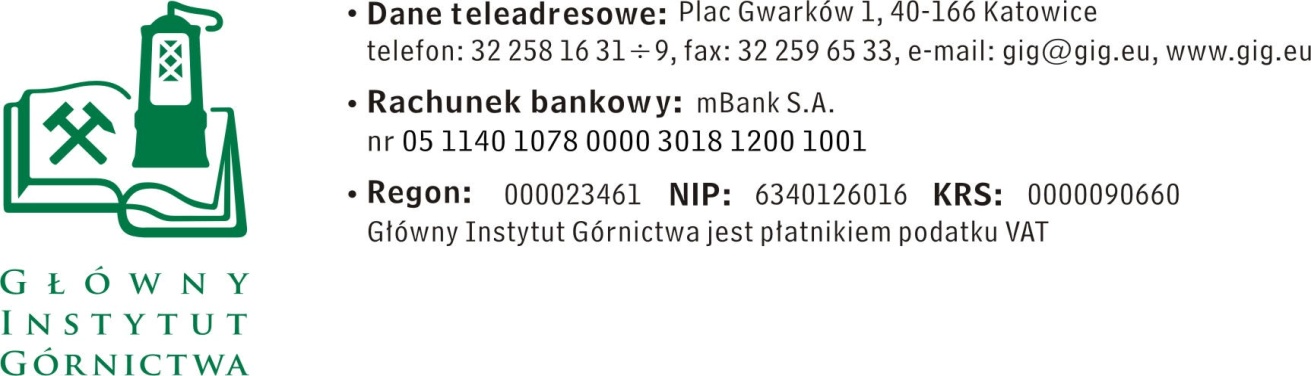 FZ-1/4431/SK/15                                                                                                   Katowice,  dnia  26.11.2015 r. Dotyczy: postępowania prowadzonego w trybie przetargu nieograniczonego o wartości zamówienia  niższej niż kwoty określone w przepisach wydanych na podstawie art. 11 ust. 8 ustawy z dnia 29 stycznia 2004 r. Prawo zamówień publicznych na dostawę 10 sztuk monitorów LCD na potrzeby GIG. 	Zgodnie z Art. 38 ust. 4 Ustawy z dnia 29 stycznia 2004 roku Prawo zamówień publicznych (Dz. U. 2013 r.,  poz. 907 z późniejszymi zmianami) Główny Instytut Górnictwa  informuje, że zostały wprowadzone następujące zmiany w rozdziale II SIWZ tj.: W związku z korektą treści SIWZ, Zamawiający na podstawie Art. 12a Ustawy z dnia 29 stycznia 2004 roku Prawo zamówień publicznych (Dz. U. 2013 r.,  poz. 907 z późniejszymi zmianami)   przedłuża termin składania ofert na dzień 03.12.2015 r.  godz. 10:00. Otwarcie ofert  nastąpi 
w dniu 03.12 .2015 r.  o godz. 10:35  w  Głównym Instytucie Górnictwa,  Plac Gwarków 1,40 - 166 Katowice, Gmach Dyrekcji, Dział Handlowy (FZ-1),  pokój 226. 								        Z poważaniem        Przewodniczący Komisji Przetargowej                  mgr Monika Wallenburg Kąt widzenia: Min. 1750/1700Złącza: DVI/HDMI/VGA 